بسم الله الرحمن الرحيم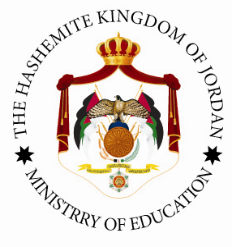 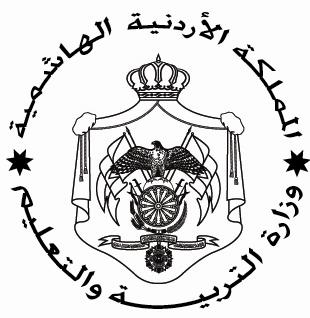 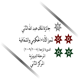 المملكة الأردنية الهاشميةوزارة التربية و التعليممديرية تربية وتعليم-----/  إدارة التعليم الخاص بطاقة النتائج المدرسية للبرنامج البريطاني للمرحلة الأساسية العليا ( السادس – الثامن )للعام الدراسي          /الاسم: 								المدرسة: 				الرقم الوطني/الشّخصي: 						الصّف: 				الجنسية: 					            		             الشّعبة: 				مكان و تاريخ الولادة: 			                        		             البلدة: 				المجموع : (     )               المعدّل : (      )النتيجة السّنوية الكليّة: يُرفع إلى الصّف 	________     / مكمل في _________             يُعيد صفّه____________ملحوظات المرشد الأكاديمي : 								                           	  عدد أيام غياب الطالب: 			عدد أيام الدوام الرسمي: 		توقيع مربي الصّف: 			التاريخ:	    /    /     20			خاتم المدرسةتوقيع مدير المدرسةIn the Name of GodThe Compassionate and MercifulThe Hashemite Kingdom of JordanMinistry of EducationDirectorate /Private  of EducationSchool Report CardBritish Lower Secondary Programme   (6Th- 8Th)Academic Year        /Name:------------------------------------------                             School:----------------------------National/ Personal No.----------------------                            Grade: --------------------------Nationality:------------------------------------                            Section:------------------------Place & Date of Birth------------------------                            City:  ---------------------------Grand total: (    )                                                            Average: (      )Annual Result : Pass to __________________         Re-sit in___________________       Fail ______________                                                                                           ( Repeat his/her class)Academic Supervisorؙ's Remarks:  ________________________________________________________________________________________________________________________Absence Days : __________________                                Attendance Days:  _____________Homeroom Teacher's Signature: __________________               Date ________________________                                                                                                                                                                       School Stamp                                                                                                                       Principal 's  Signatureالمبحثالنهّاية العظمىالنهّاية الصغرىنتيجة الفصل الأولنتيجة الفصل الثانيالنتيجة السّنوية بالأرقامالنتيجة السّنوية بالحروفالتربية الإسلامية10050اللغة العربية10050اللغة الإنجليزية10050الرياضيات10050التربية الاجتماعية والوطنية10050العلوم أو مواد مفصلة 10050موسيقى وأناشيد10050الحاسوب10050اللغة ثانية (الفرنسية/الألمانية)10050التربية الفنية10050التربية الرياضية10050الدين المسيحي10050Final Result in WordsFinal Result in FigureSecond Term ResultFirst Term ResultPassing ScoreMaximum ScoreSubject50100Islamic Education50100Arabic Language50100English Language50100Mathematics50100Social and National Education50100Science / Science Subject50100Music50100Computer Studies50100French/German language50100Art50100Physical Education50100Christian Religion